1.8	to consider, on the basis of ITU-R studies in accordance with Resolution 171 (WRC-19), appropriate regulatory actions, with a view to reviewing and, if necessary, revising Resolution 155 (Rev.WRC-19) and No. 5.484B to accommodate the use of fixed-satellite service networks by control and non-payload communications of unmanned aircraft systems;IntroductionThe RCC Administrations object to the use of frequency bands allocated to the fixed-satellite service on a primary basis for UA CNPC links, as no studies have shown that it is possible to ensure the safety of UA flights using CNPC links in non-segregated airspace.The RCC Administrations therefore propose to suppress RR No. 5.484B from the Table of Frequency Allocations and also to suppress Resolutions 155 (Rev. WRC-19) and 171 (WRC-19).ProposalIn order to satisfy WRC-23 agenda item 1.8, it is proposed to use the regulatory text in annex hereto.ARTICLE 5Frequency allocationsSection IV – Table of Frequency Allocations
(See No. 2.1)

SUP	RCC/85A8/15.484B	Resolution 155 (WRC-15)* shall apply.     (WRC-15)MOD	RCC/85A8/210.7-11.7 GHzMOD	RCC/85A8/311.7-13.4 GHzMOD	RCC/85A8/414-14.5 GHzMOD	RCC/85A8/518.4-22 GHzMOD	RCC/85A8/624.75-29.9 GHzMOD	RCC/85A8/729.9-34.2 GHzSUP	RCC/85A8/8RESOLUTION 155 (REV.WRC-19)Regulatory provisions related to earth stations on board unmanned aircraft which operate with geostationary-satellite networks in the fixed-satellite 
service in certain frequency bands not subject to a Plan of Appendices 30, 
30A and 30B for the control and non-payload communications of 
unmanned aircraft systems in non-segregated airspaces*SUP	RCC/85A8/9RESOLUTION 171 (WRC-19)Review and possible revision of Resolution 155 (Rev.WRC-19) and
No. 5.484B in the frequency bands to which they apply_____________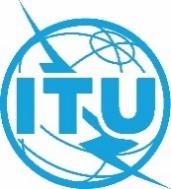 World Radiocommunication Conference (WRC-23)
Dubai, 20 November - 15 December 2023World Radiocommunication Conference (WRC-23)
Dubai, 20 November - 15 December 2023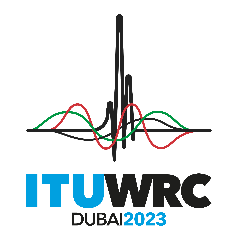 PLENARY MEETINGPLENARY MEETINGAddendum 8 to
Document 85-EAddendum 8 to
Document 85-E22 October 202322 October 2023Original: RussianOriginal: RussianRegional Commonwealth in the field of Communications Common ProposalsRegional Commonwealth in the field of Communications Common ProposalsRegional Commonwealth in the field of Communications Common ProposalsRegional Commonwealth in the field of Communications Common ProposalsPROPOSALS FOR THE WORK OF THE CONFERENCEPROPOSALS FOR THE WORK OF THE CONFERENCEPROPOSALS FOR THE WORK OF THE CONFERENCEPROPOSALS FOR THE WORK OF THE CONFERENCEAgenda item 1.8Agenda item 1.8Agenda item 1.8Agenda item 1.8Allocation to servicesAllocation to servicesAllocation to servicesRegion 1Region 2Region 310.95-11.2FIXEDFIXED-SATELLITE
(space-to-Earth)  5.484A
(Earth-to-space)  5.484MOBILE except aeronautical
mobile10.95-11.2		FIXED		FIXED-SATELLITE (space-to-Earth)  5.484A		MOBILE except aeronautical mobile10.95-11.2		FIXED		FIXED-SATELLITE (space-to-Earth)  5.484A		MOBILE except aeronautical mobile...11.45-11.7FIXEDFIXED-SATELLITE
(space-to-Earth)  5.484A
(Earth-to-space)  5.484 MOBILE except aeronautical
mobile11.45-11.7		FIXED		FIXED-SATELLITE (space-to-Earth)  5.484A		MOBILE except aeronautical mobile11.45-11.7		FIXED		FIXED-SATELLITE (space-to-Earth)  5.484A		MOBILE except aeronautical mobileAllocation to servicesAllocation to servicesAllocation to servicesRegion 1Region 2Region 311.7-12.5FIXEDMOBILE except aeronautical mobileBROADCASTINGBROADCASTING-SATELLITE
5.49211.7-12.1FIXED  5.486FIXED-SATELLITE
(space-to-Earth)  5.484A  5.488  Mobile except aeronautical mobile5.48511.7-12.2FIXEDMOBILE except aeronautical mobileBROADCASTINGBROADCASTING-SATELLITE
5.49211.7-12.2FIXEDMOBILE except aeronautical mobileBROADCASTINGBROADCASTING-SATELLITE
5.49211.7-12.5FIXEDMOBILE except aeronautical mobileBROADCASTINGBROADCASTING-SATELLITE
5.49212.1-12.2FIXED-SATELLITE 
(space-to-Earth)  5.484A  5.488  11.7-12.2FIXEDMOBILE except aeronautical mobileBROADCASTINGBROADCASTING-SATELLITE
5.49211.7-12.2FIXEDMOBILE except aeronautical mobileBROADCASTINGBROADCASTING-SATELLITE
5.49211.7-12.5FIXEDMOBILE except aeronautical mobileBROADCASTINGBROADCASTING-SATELLITE
5.4925.485  5.4895.487  5.487A5.487  5.487A11.7-12.5FIXEDMOBILE except aeronautical mobileBROADCASTINGBROADCASTING-SATELLITE
5.49212.2-12.7FIXEDMOBILE except aeronautical
mobileBROADCASTINGBROADCASTING-SATELLITE
5.49212.2-12.5FIXEDFIXED-SATELLITE
(space-to-Earth)MOBILE except aeronautical
mobileBROADCASTING12.2-12.5FIXEDFIXED-SATELLITE
(space-to-Earth)MOBILE except aeronautical
mobileBROADCASTING5.487  5.487A12.2-12.7FIXEDMOBILE except aeronautical
mobileBROADCASTINGBROADCASTING-SATELLITE
5.4925.487  5.484A5.487  5.484A12.5-12.75FIXED-SATELLITE
(space-to-Earth)  5.484A
(Earth-to-space)5.494  5.495  5.4965.487A  5.488  5.490  12.5-12.75FIXEDFIXED-SATELLITE
(space-to-Earth)  5.484AMOBILE except aeronautical
mobileBROADCASTING-
SATELLITE  5.49312.5-12.75FIXEDFIXED-SATELLITE
(space-to-Earth)  5.484AMOBILE except aeronautical
mobileBROADCASTING-
SATELLITE  5.49312.5-12.75FIXED-SATELLITE
(space-to-Earth)  5.484A
(Earth-to-space)5.494  5.495  5.49612.7-12.75FIXEDFIXED-SATELLITE
(Earth-to-space) MOBILE except aeronautical
mobile12.5-12.75FIXEDFIXED-SATELLITE
(space-to-Earth)  5.484AMOBILE except aeronautical
mobileBROADCASTING-
SATELLITE  5.49312.5-12.75FIXEDFIXED-SATELLITE
(space-to-Earth)  5.484AMOBILE except aeronautical
mobileBROADCASTING-
SATELLITE  5.493Allocation to servicesAllocation to servicesAllocation to servicesAllocation to servicesAllocation to servicesRegion 1Region 2Region 2Region 3Region 314-14.25	FIXED-SATELLITE (Earth-to-space)  5.457A  5.457B  5.484A  5.506  5.506B 				RADIONAVIGATION  5.504				Mobile-satellite (Earth-to-space)  5.504B  5.504C  5.506A				Space research				5.504A  5.50514-14.25	FIXED-SATELLITE (Earth-to-space)  5.457A  5.457B  5.484A  5.506  5.506B 				RADIONAVIGATION  5.504				Mobile-satellite (Earth-to-space)  5.504B  5.504C  5.506A				Space research				5.504A  5.50514-14.25	FIXED-SATELLITE (Earth-to-space)  5.457A  5.457B  5.484A  5.506  5.506B 				RADIONAVIGATION  5.504				Mobile-satellite (Earth-to-space)  5.504B  5.504C  5.506A				Space research				5.504A  5.50514-14.25	FIXED-SATELLITE (Earth-to-space)  5.457A  5.457B  5.484A  5.506  5.506B 				RADIONAVIGATION  5.504				Mobile-satellite (Earth-to-space)  5.504B  5.504C  5.506A				Space research				5.504A  5.50514-14.25	FIXED-SATELLITE (Earth-to-space)  5.457A  5.457B  5.484A  5.506  5.506B 				RADIONAVIGATION  5.504				Mobile-satellite (Earth-to-space)  5.504B  5.504C  5.506A				Space research				5.504A  5.50514.25-14.3	FIXED-SATELLITE (Earth-to-space)  5.457A  5.457B  5.484A  5.506  5.506B 				RADIONAVIGATION  5.504				Mobile-satellite (Earth-to-space)  5.504B  5.506A  5.508A				Space research				5.504A  5.505  5.50814.25-14.3	FIXED-SATELLITE (Earth-to-space)  5.457A  5.457B  5.484A  5.506  5.506B 				RADIONAVIGATION  5.504				Mobile-satellite (Earth-to-space)  5.504B  5.506A  5.508A				Space research				5.504A  5.505  5.50814.25-14.3	FIXED-SATELLITE (Earth-to-space)  5.457A  5.457B  5.484A  5.506  5.506B 				RADIONAVIGATION  5.504				Mobile-satellite (Earth-to-space)  5.504B  5.506A  5.508A				Space research				5.504A  5.505  5.50814.25-14.3	FIXED-SATELLITE (Earth-to-space)  5.457A  5.457B  5.484A  5.506  5.506B 				RADIONAVIGATION  5.504				Mobile-satellite (Earth-to-space)  5.504B  5.506A  5.508A				Space research				5.504A  5.505  5.50814.25-14.3	FIXED-SATELLITE (Earth-to-space)  5.457A  5.457B  5.484A  5.506  5.506B 				RADIONAVIGATION  5.504				Mobile-satellite (Earth-to-space)  5.504B  5.506A  5.508A				Space research				5.504A  5.505  5.50814.3-14.4FIXEDFIXED-SATELLITE
(Earth-to-space)  5.457A
5.457B  5.484A  5.506  5.506B MOBILE except aeronautical
mobileMobile-satellite (Earth-to-space)  5.504B  5.506A  5.509ARadionavigation-satellite5.504A14.3-14.4FIXEDFIXED-SATELLITE
(Earth-to-space)  5.457A
5.457B  5.484A  5.506  5.506B MOBILE except aeronautical
mobileMobile-satellite (Earth-to-space)  5.504B  5.506A  5.509ARadionavigation-satellite5.504A14.3-14.4FIXED-SATELLITE
(Earth-to-space)  5.457A
5.484A  5.506  5.506B Mobile-satellite (Earth-to-space)  5.506ARadionavigation-satellite5.504A14.3-14.4FIXED-SATELLITE
(Earth-to-space)  5.457A
5.484A  5.506  5.506B Mobile-satellite (Earth-to-space)  5.506ARadionavigation-satellite5.504A14.3-14.4FIXEDFIXED-SATELLITE
(Earth-to-space)  5.457A
5.484A  5.506  5.506B MOBILE except aeronautical
mobileMobile-satellite (Earth-to-space)  5.504B  5.506A  5.509ARadionavigation-satellite
5.504A14.4-14.47	FIXED				FIXED-SATELLITE (Earth-to-space)  5.457A  5.457B  5.484A  				5.506  5.506B 				MOBILE except aeronautical mobile				Mobile-satellite (Earth-to-space)  5.504B  5.506A  5.509A				Space research (space-to-Earth)				5.504A14.4-14.47	FIXED				FIXED-SATELLITE (Earth-to-space)  5.457A  5.457B  5.484A  				5.506  5.506B 				MOBILE except aeronautical mobile				Mobile-satellite (Earth-to-space)  5.504B  5.506A  5.509A				Space research (space-to-Earth)				5.504A14.4-14.47	FIXED				FIXED-SATELLITE (Earth-to-space)  5.457A  5.457B  5.484A  				5.506  5.506B 				MOBILE except aeronautical mobile				Mobile-satellite (Earth-to-space)  5.504B  5.506A  5.509A				Space research (space-to-Earth)				5.504A14.4-14.47	FIXED				FIXED-SATELLITE (Earth-to-space)  5.457A  5.457B  5.484A  				5.506  5.506B 				MOBILE except aeronautical mobile				Mobile-satellite (Earth-to-space)  5.504B  5.506A  5.509A				Space research (space-to-Earth)				5.504A14.4-14.47	FIXED				FIXED-SATELLITE (Earth-to-space)  5.457A  5.457B  5.484A  				5.506  5.506B 				MOBILE except aeronautical mobile				Mobile-satellite (Earth-to-space)  5.504B  5.506A  5.509A				Space research (space-to-Earth)				5.504AAllocation to servicesAllocation to servicesAllocation to servicesAllocation to servicesAllocation to servicesRegion 1Region 2Region 2Region 3Region 319.7-20.1FIXED-SATELLITE
(space-to-Earth)  5.484A  5.516B  5.527AMobile-satellite (space-to-Earth)19.7-20.1FIXED-SATELLITE
(space-to-Earth)  5.484A  5.516B  5.527AMobile-satellite (space-to-Earth)19.7-20.1FIXED-SATELLITE
(space-to-Earth)  5.484A  5.516B  5.527AMOBILE-SATELLITE
(space-to-Earth)19.7-20.1FIXED-SATELLITE
(space-to-Earth)  5.484A  5.516B  5.527AMOBILE-SATELLITE
(space-to-Earth)19.7-20.1FIXED-SATELLITE
(space-to-Earth)  5.484A  5.516B  5.527AMobile-satellite (space-to-Earth)
5.524
5.5245.524  5.525  5.526  5.527  5.528  5.5295.524  5.525  5.526  5.527  5.528  5.529
5.52420.1-20.2	FIXED-SATELLITE (space-to-Earth)  5.484A  5.516B  5.527A  				MOBILE-SATELLITE (space-to-Earth)				5.524  5.525  5.526  5.527  5.52820.1-20.2	FIXED-SATELLITE (space-to-Earth)  5.484A  5.516B  5.527A  				MOBILE-SATELLITE (space-to-Earth)				5.524  5.525  5.526  5.527  5.52820.1-20.2	FIXED-SATELLITE (space-to-Earth)  5.484A  5.516B  5.527A  				MOBILE-SATELLITE (space-to-Earth)				5.524  5.525  5.526  5.527  5.52820.1-20.2	FIXED-SATELLITE (space-to-Earth)  5.484A  5.516B  5.527A  				MOBILE-SATELLITE (space-to-Earth)				5.524  5.525  5.526  5.527  5.52820.1-20.2	FIXED-SATELLITE (space-to-Earth)  5.484A  5.516B  5.527A  				MOBILE-SATELLITE (space-to-Earth)				5.524  5.525  5.526  5.527  5.528Allocation to servicesAllocation to servicesAllocation to servicesRegion 1Region 2Region 329.5-29.9FIXED-SATELLITE
(Earth-to-space)  5.484A  5.516B  5.527A  5.539 Earth exploration-satellite
(Earth-to-space)  5.541Mobile-satellite (Earth-to-space)29.5-29.9FIXED-SATELLITE
(Earth-to-space)  5.484A  5.516B  5.527A  5.539 MOBILE-SATELLITE
(Earth-to-space)Earth exploration-satellite
(Earth-to-space)  5.54129.5-29.9FIXED-SATELLITE
(Earth-to-space)  5.484A  5.516B  5.527A  5.539 Earth exploration-satellite
(Earth-to-space)  5.541Mobile-satellite (Earth-to-space) 5.540  5.5425.525  5.526  5.527  5.529  5.540 5.540  5.542Allocation to servicesAllocation to servicesAllocation to servicesRegion 1Region 2Region 329.9-30		FIXED-SATELLITE (Earth-to-space)  5.484A  5.516B  5.527A  			5.539 				MOBILE-SATELLITE (Earth-to-space)				Earth exploration-satellite (Earth-to-space)  5.541  5.543				5.525  5.526  5.527  5.538  5.540  5.54229.9-30		FIXED-SATELLITE (Earth-to-space)  5.484A  5.516B  5.527A  			5.539 				MOBILE-SATELLITE (Earth-to-space)				Earth exploration-satellite (Earth-to-space)  5.541  5.543				5.525  5.526  5.527  5.538  5.540  5.54229.9-30		FIXED-SATELLITE (Earth-to-space)  5.484A  5.516B  5.527A  			5.539 				MOBILE-SATELLITE (Earth-to-space)				Earth exploration-satellite (Earth-to-space)  5.541  5.543				5.525  5.526  5.527  5.538  5.540  5.542